РЕГЛАМЕНТпроведения квалификационного турнира городского округа Самара по шахматам, быстрым шахматам и блицу в 2022 году«Городской квалификационный турнир по блиц шахматам»04 декабря 2022 годаСамара, 2022Общие положенияТребования настоящего регламента распространяются на всех участников шахматного турнира «Городской квалификационный турнир по блиц шахматам» проводимого 04 декабря 2022 г. в шахматном клубе «Chess First» по адресу: г. Самара, п.Мехзавод, 1-й квартал, 48, СамараНастоящий Регламент разработан с целью утверждения форматов, требований к проведению турнира и учета результатов участников соревнования.Общие требования к проведению городского квалификационного турнира, формату проведения и участникамКвалификационный турнир городского округа Самара по шахматам, быстрым шахматам и блицу в 2022 году «Городской квалификационный турнир по блиц шахматам» (далее - Турнир) проводится 04 декабря 2022 года в шахматном клубе Chess First по адресу: г. Самара, п.Мехзавод, 1-й квартал, 48, Самара В связи с ограничениями по нераспространению коронавирусной инфекции COVID-19:- участники, тренеры-представители перед началом каждого тура проходят теплометрию, обработку рук антисептическими средствами;- сопровождающие могут находиться в фойе, строго соблюдая масочный режим и социальную дистанцию. Запрещается вход в игровой зал.Ограничение по числу участников в игровом зале – не более 26 человек. Организатор Турнира: Шахматный клуб «Chess First».Участие в Турнире платное. Оргвзнос составляет 600 рублей. Перевод средств осуществляется по реквизитам заранее. Назначение платежа: Например: Chess First турнир (Иванов Иван).Чек отправлять заранее на почту: fil.ksyu@bk.ru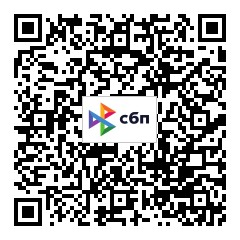 Количество участников ограничено. К участию допускаются после предварительной регистрации и предоставления копии платежной квитанции оргвзноса перед началом игр.Участники игр должны иметь маску и сменную обувь.Ответственный за проведение Турнира:(Филь Ксения Юрьевна).; адрес эл. почтыfil.ksyu@bk.ru:, тел.+7-927-653-93-89.Заявку на участие отправлять на почту: kolya.grankin1996@mail.ruдо 19:00 часов 02 декабря 2022 года. Например: ФИО участника, ID ФШР, дата рождения.Соревнование проводится в следующих группах: Турнир А: рейтинг ФШР 1200 и более Турнир Б: рейтинг ФШР 1000-1199Турнир проводится по швейцарской системе в 11 туров с использованием компьютерной программы SWISS MANAGER. Контроль времени на обдумывание на электронных часах - 3 минуты с добавлением 2 секунд на каждый ход, начиная с первого.Расписание игр: Турнир А9:00 - регистрация участников;09:45 - открытие;10:00 - начало игр 1-11 туров;13:30 - закрытие, награждение.Турнир Б14:00 – регистрация участников14:45 – открытие15:00 – начало игр 1-11 туров;18:30 – закрытие, награждениеУчастники, закончившие партию, покидают игровую площадку.На игровой площадке запрещается любое использование мобильных средств связи. Участнику, у которого мобильный телефон подаст звуковой сигнал, засчитывается поражение.Заявление в апелляционный комитет (АК) с намерением опротестовать решение главного судьи подается в письменном виде не позднее 10 минут после окончания партии. Решение АК является окончательным.Состав апелляционного комитета определяется перед 1-м туром организатором Кубка.Запасные:____________________________________________________________________________________________________________________________________________________________________________________________________________________________________________________________Победители определяются по количеству набранных очков. В случае равенства очков места определяются последовательно: по коэффициенту Бухгольца, по результату личной встречи, по количеству побед, по числу партий, сыгранных черными фигурами, по среднему рейтингу соперников, по усеченному коэффициенту Бухгольца для турниров по швейцарской системе.Участники, занявшие 1 места в Турнире А, Б и В среди юношей и девушек 2004-2007 г.р., и мальчиков и девочек 2008-2009 г.р., 2010-2011 г.р., 2012 г.р. и моложе, награждаются кубками, медалями и дипломами. Участники, занявшие 2-3 места, награждаются медалями и дипломами.Главная судейская коллегия:Гранкин Николай Дмитриевич, главный судья, спортивный судья 2К;Карпухин Никита Русланович, главный секретарь, спортивный судья 3К.